2019-2020 Registration Form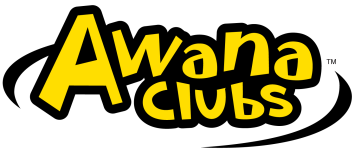 Student Name:  							Birthdate:  				Address:  													City:  										Zip:  				Email Address:  												Parent(s) Name:  												Phone:  					     Emergency Contact Phone:  				Emergency Contact Name:  					  Relationship to Child:  			Alternate Pick-Up:  												School Child Attends:  					  Grade (2019-20):  				Allergies:  													Home Church (if other than SRBC):  										Check AWANA Group:	  Puggles (2’s & young 3’s)		  Cubbies  (Potty trained -2 years prior to Kindergarten)	  Sparks (K-2nd grade)			 T&T  (3rd-5th grade)Has your child previously been involved with AWANA?  							If so, what handbook is he/she in?  										I give permission for my child(ren)’s picture to be taken and used as promotion of Solid Rock's AWANA program.    _____ Yes       _____  NoI, 					 understand that my child 					 will be involved and participating in the games and activities of the AWANA Programs at Solid Rock Bible Church.  I will not hold Solid Rock Bible Church staff or volunteers responsible for injuries that may occur during the AWANA programs.  I also commit to partnering with Solid Rock and my child to aid them in being successful in the AWANA programs.Parent Signature:  									Date:  			For Office Use						Club: ____________________________________  Registration Fee      _____  Registration Form      _____  Uniform Fee      _____  Book Fee      _____  Handbag Fee